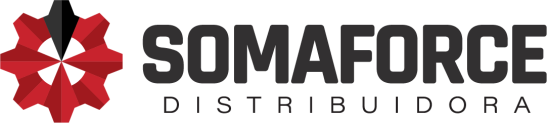                       SOMA DISTRIBUIDORA DE AUTOPEÇAS LTDA-EPPRua João Belmiro Nunes, 170Mato Alto - Araranguá / SC – CEP: 88904-166Telefone: (48) 3524-7371Ficha cadastral• Favor preencher os dados abaixo:CNPJ:                                                             Insc. Est.:Razão social:Fantasia:Responsável de compras:Responsável financeiro:Endereço:                                                       Nº:Bairro:						        Município:U.F.:                                                               CEP:Empresa desde:E-mail:Telefones:Se transportadora, quantidade de veículos:__________________________________________________________________________Referências comerciais:1 – Empresa: Telefone: 2 – Empresa:Telefone:3 – Empresa:Telefone:• Favor retornar este e-mail depois de preenchido para financeiro@somaautopecas.com.br